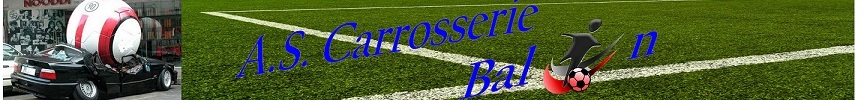 CHARTE DU CLUBChaque dirigeant, joueur, ou licencié du club s’engage :à être à jour de sa cotisation. à respecter les horaires des réunions, entraînements et de convocation aux matchs.à accepter les faiblesses et les points forts de ses camarades. à respecter les arbitres, les adversaires, ses coéquipiers ainsi que les dirigeants.à avoir une attitude tant sportive que morale afin de ne pas ternir l’image du club.à respecter les lois du jeu. Chaque joueur s’engage : à respecter les décisions du dirigeant.à prendre le drapeau de touche, si besoin.à participer au lavage des maillots suivant un planning établi par ses dirigeants. à rembourser au club les cartons reçus en compétitions quelq u’en soit le motif.à prévenir en cas d’absence un dirigeant ou un membre du bureau.à serrer spontanément la main aux adversaires à la fin du match. à éviter tout débordement physique et verbal envers les acteurs du football (joueurs, entraîneurs, dirigeants, arbitres et spectateurs). NOM DU JOUEUR :	………………………………………………………….PRENOM :		………………………………………………………….Atteste avoir pris connaissance de la charte du club, et s’engage à en respecter les dispositions, sous peine de sanction du bureau.DATE :			Signature :